 George Mulamoottil Graduate Scholarship - Application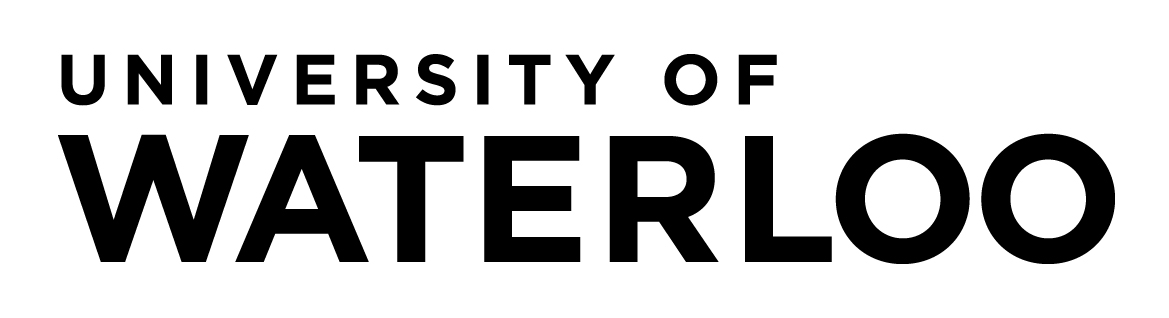 Award DescriptionEstablished in honour of Dr. George Mulamoottil, a past faculty member in the Faculty of Environment, this scholarship will be awarded annually to outstanding graduate students conducting research in the field of environmental planning in the Faculty of Environment at the University of Waterloo..  The scholarship will be valued at $1,500 and will normally be paid out in the Winter term.Eligibility & Selection CriteriaIn order to be eligible to apply for this scholarship applicants must:be registered full-time in a graduate program in the Faculty of Environment at the University of Waterloobe registered in any area of environmental planning, in the broadest termshave obtained a first class average (80%) over the last two completed years of study  This application must be submitted to your department accompanied by:2 letters of referenceCurrent CVUnofficial copies of all postsecondary transcripts1 page research proposal identifying contributions to research in environmental planningApplication Deadline: February 1October 2015 - CNTo be completed by student applicant:To be completed by student applicant:To be completed by student applicant:To be completed by student applicant:To be completed by student applicant:PERSONAL INFORMATIONPERSONAL INFORMATIONPERSONAL INFORMATIONPERSONAL INFORMATIONPERSONAL INFORMATIONLast Name:Last Name:Last Name:Given Name(s):Given Name(s):UW Student ID No.:  UW Student ID No.:  UW Student ID No.:  Email:Email:ACADEMIC INFORMATIONACADEMIC INFORMATIONACADEMIC INFORMATIONACADEMIC INFORMATIONACADEMIC INFORMATIONFaculty:Department:Department:Department:Program Level:   Master’s   DoctoralREGISTRATION INFORMATIONREGISTRATION INFORMATIONREGISTRATION INFORMATIONREGISTRATION INFORMATIONREGISTRATION INFORMATIONRegistration:       Full-time     Part-timeRegistration:       Full-time     Part-timeStatus:       Canadian Citizen     Permanent Resident     Student VisaStatus:       Canadian Citizen     Permanent Resident     Student VisaStatus:       Canadian Citizen     Permanent Resident     Student VisaSCHOLARSHIP INFORMATIONSCHOLARSHIP INFORMATIONSCHOLARSHIP INFORMATIONSCHOLARSHIP INFORMATIONSCHOLARSHIP INFORMATIONTo be read and signed by applicant:To be read and signed by applicant:DISCLOSURE STATEMENTDISCLOSURE STATEMENTI confirm that the information provided in this application package is complete and accurate to the best of my knowledge.I understand that I am responsible for providing all required documentation as indicated in the application instructions or as directed by the administering office, and that if I do not submit the required documentation/information I may be disqualified for consideration of this scholarship.I understand that the collection of personal information provided in this application package is used solely for determining my eligibility for this scholarship and similar awards. Information submitted during the application process will be protected, used, and released in compliance with Ontario’s Freedom of Information and Protection of Privacy Act (R.S.O. 1990, c. F31) and the University of Waterloo’s policies.I authorize the University to release a copy of this application package to the appropriate awards selection committee.I understand that if I am selected to receive this scholarship, and am also an OSAP recipient, the scholarship funds may affect my OSAP funding. I acknowledge that if my funding changes in the term or for the intended period of support for which this scholarship is provided, or if any details change that would disqualify me from continuing to hold this scholarship, I will immediately notify the Faculty of Environment, as I understand that it may result in a reassessment and/or cancellation of my scholarship.  All details provided in the application are subject to verification by the awarding office.If selected as a scholarship recipient, I authorize the University to release any non-financial application details to the scholarship donor/sponsor/agency, such as name, program/plan/level of enrollment, value of scholarship, as well as supporting documentation (e.g., letter, resume), where applicable. I confirm that the information provided in this application package is complete and accurate to the best of my knowledge.I understand that I am responsible for providing all required documentation as indicated in the application instructions or as directed by the administering office, and that if I do not submit the required documentation/information I may be disqualified for consideration of this scholarship.I understand that the collection of personal information provided in this application package is used solely for determining my eligibility for this scholarship and similar awards. Information submitted during the application process will be protected, used, and released in compliance with Ontario’s Freedom of Information and Protection of Privacy Act (R.S.O. 1990, c. F31) and the University of Waterloo’s policies.I authorize the University to release a copy of this application package to the appropriate awards selection committee.I understand that if I am selected to receive this scholarship, and am also an OSAP recipient, the scholarship funds may affect my OSAP funding. I acknowledge that if my funding changes in the term or for the intended period of support for which this scholarship is provided, or if any details change that would disqualify me from continuing to hold this scholarship, I will immediately notify the Faculty of Environment, as I understand that it may result in a reassessment and/or cancellation of my scholarship.  All details provided in the application are subject to verification by the awarding office.If selected as a scholarship recipient, I authorize the University to release any non-financial application details to the scholarship donor/sponsor/agency, such as name, program/plan/level of enrollment, value of scholarship, as well as supporting documentation (e.g., letter, resume), where applicable. Student Signature: Date: